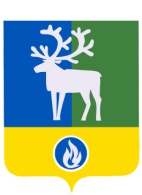 СЕЛЬСКОЕ ПОСЕЛЕНИЕ ЛЫХМАБЕЛОЯРСКИЙ РАЙОНХАНТЫ-МАНСИЙСКИЙ АВТОНОМНЫЙ ОКРУГ – ЮГРАПроектАДМИНИСТРАЦИЯ СЕЛЬСКОГО ПОСЕЛЕНИЯ ЛЫХМАПОСТАНОВЛЕНИЕот «__» _____________ 2022 года                                                                                № ______О внесении изменений в постановление администрации сельского поселения Лыхма от 10 сентября 2019 года № 51П о с т а н о в л я ю:Внести в постановление администрации сельского поселения Лыхма             от 10 сентября 2019 года № 51 «О проведении эвакуационных мероприятий в чрезвычайных ситуациях природного и техногенного характера и их обеспечения на территории сельского поселения Лыхма» (далее – постановление) следующие изменения:наименование изложить в следующей редакции: «Об организации и проведении эвакуационных мероприятий при угрозе возникновения или возникновении чрезвычайных ситуаций на территории сельского поселения Лыхма»;пункт 1 изложить в следующей редакции:«1. Утвердить Положение об организации и проведении эвакуационных мероприятий при угрозе возникновения или возникновении чрезвычайных ситуаций на территории сельского поселения Лыхма».Внести в приложение «Положение о проведении эвакуационных мероприятий на территории сельского поселения Лыхма в чрезвычайных ситуациях муниципального характера» к постановлению следующие изменения:2.1. наименование изложить в следующей редакции: «Положение об организации и проведении эвакуационных мероприятий при угрозе возникновения или возникновении чрезвычайных ситуаций на территории сельского поселения Лыхма»;2.2. пункт 1.1 изложить в следующей редакции:«1.1 Настоящее Положение об организации и проведении эвакуационных мероприятий при угрозе возникновения или возникновении чрезвычайных ситуаций на территории сельского поселения Лыхма (далее – Положение) определяет вопросы планирования, организации и проведения эвакуационных мероприятий органами местного самоуправления сельского поселения Лыхма при угрозе возникновения или возникновении чрезвычайных ситуаций муниципального характера (далее – чрезвычайные ситуации).»;2.3. пункт 1.4 изложить в следующей редакции:«1.4 Эвакуация населения из зон чрезвычайных ситуаций проводится на общественные площади пунктов временного размещения, расположенных вне этих зон. Под пункты временного размещения (далее – ПВР) используются учебные заведения, клубы и другие соответствующие помещения.».3. Опубликовать настоящее постановление в бюллетене «Официальный вестник сельского поселения Лыхма».4. Настоящее постановление вступает в силу после его официального опубликования.5. Контроль за выполнением постановления возложить на заместителя главы муниципального образования, заведующего сектором муниципального хозяйства администрации сельского поселения Лыхма Денисову И.В.Глава сельского поселения Лыхма                                                                           Н.В. Бызова